                  Restaurant scolaire      Le Brillat Savarin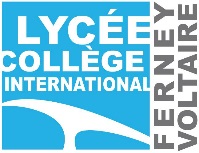 Menus de la semaine Lundi 9 novembre   Salad’bar / pizza /salade de la mer /salade verte /potage aux oignons   Cuisse de canette / palette de porc /pavé de saumon    Riz / brocolis Assortiment de yaourts et fromages Gâteau de semoule /Fruits    Mardi 10 novembre    Salad’bar /croque-monsieur /salade du chef /salade verte /potage aux panais  Steak de porc / cervelas Orloff         Coquillette / Caponata d’aubergines  Assortiment de yaourts et fromages Compotes 5 parfums /fruits Mercredi 11 novembre   L’Armistice Jeudi 12 novembre  Salad’bar /croisillon au fromage /salade fraicheur /salade verte /potage aux châtaignes  Sauté de volaille à la crème / Gigot d’agneau rôti /cœur de merlu   Semoule / gratin de carottes Assortiment de yaourts et fromages Cocktail de fruits /Buffet de fruits  Vendredi 13 novembre  Salad’bar /Crêpes emmental /salade océane  /salade verte /potage aux oignons Emincé de bœuf aux champignons / aiguillette de poulet  / poisson pané  Pâte macaroni /champignons de Paris à la Brésilienne   Assortiment de yaourts et fromages Liégeois aux chocolat /fruits 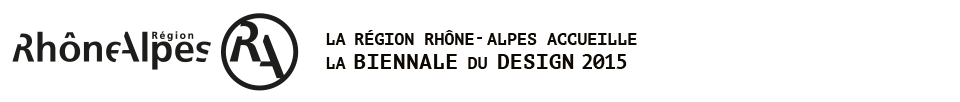 